Publicado en Zaragoza el 10/08/2020 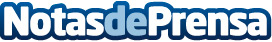 Las ventajas de poder contar con una impresora 3d en la empresa por impresora3d.spaceMuchos empresarios e inversores de empresas que se dedican al sector tecnológico o que necesitan de un departamento de I+D+I para seguir evolucionando y estar a la vanguardia del mercado se plantean si es factible la inversión en una impresora 3d para sus empreas. Aquí vienen los motivos por los que nunca puede faltar una buena impresora 3d en cualquier empresa que necesite innovarDatos de contacto:paco600965432Nota de prensa publicada en: https://www.notasdeprensa.es/las-ventajas-de-poder-contar-con-una-impresora Categorias: Inteligencia Artificial y Robótica Hardware Premios Innovación Tecnológica http://www.notasdeprensa.es